Załącznik nr 1 do Zaproszenia do składania ofert ……………………………………………………………. (nazwa Wykonawcy) ……………………………………………………………. (adres siedziby Wykonawcy) ……………………………………………………………. OFERTA CENOWA Dotyczy zamówienia, którego wartość nie przekracza wyrażonej w złotych równowartości kwoty 30 000 euro. W odpowiedzi na zaproszenie do składania ofert w postępowaniu o udzielenie zamówienia pn.: „BUDOWA SIECI PUBLICZNYCH PUNKTÓW DOSTĘPU DO INTERNETU W RAMACH INSTRUMENTU „ŁĄCZĄC EUROPĘ” (CEF) W GMINIE MORĄG”JA/MY NIŻEJ PODPISANI ………………………………………………………………………………………………………………………………. ………………………………………………………………………………………………………………………………. działając w imieniu i na rzecz ………………………………………………………………………………………………………………………………. ………………………………………………………………………………………………………………………………. (nazwa (firma lub imię i nazwisko) dokładny adres Wykonawcy) OFERUJEMY wykonanie przedmiotu zamówienia za cenę brutto: ……………….………..: PLN,                       słownie złotych: ………………………………….………..... Szczegółowa kalkulacja cenowaCena brutto oferty oraz ceny jednostkowe zawierają wszystkie koszty związane z prawidłową realizacją przedmiotowego zamówienia. Cena ofertowa jest ceną poglądową i służy do porównania ofert. Wynagrodzenie będzie płacone za faktycznie wykonane prace zgodnie z zamówieniem Zamawiającego. Cena ofertowa zawiera wszystkie koszty związane z prawidłową realizacją zamówienia. Oświadczamy, że zdobyliśmy konieczne informacje oraz materiały do przygotowania oferty. OŚWIADCZAMY, że wykonamy przedmiotowe zamówienie w terminie określonym w Zaproszeniu do składania ofert. W przypadku wyboru naszej oferty ZOBOWIĄZUJEMY się do podpisania umowy w terminie i miejscu wskazanym przez Zamawiającego na warunkach wskazanych w ofercie. Osobą do kontaktu po stronie Wykonawcy jest: ......................., tel. …………………….,e-mail: ……………………………………. Przedmiotowe zamówienie w zakresie warstwy dystrybucyjnej wykonamy zgodnie z rozwiązaniem wskazanym w „Koncepcji budowy sieci publicznych punktów dostępu do Internetu w ramach projektu WiFi4EU w gminie Morąg”. 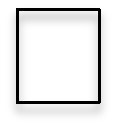 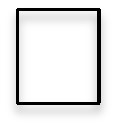 	TAK 	 	 	 	 	 	 	 NIE (wskazać odpowiednio, w przypadku udzielenia odpowiedzi „NIE” do oferty musi zostać dołączony pisemny opis proponowanego rozwiązania) 8. Załączniki do oferty: Oświadczenie o niepodleganiu wykluczeniom Oświadczenie o spełnianiu warunków ……………………………………………………………………………….. (podpis Wykonawcy/Przedstawiciela) …………………………………………………… dnia......................... 2019 roku 	 PRZEDMIOT ZAMÓWIENIAIlośćJedn.Cena jednostkowanetto (Cj) Wartość netto (ilość x Cj)Wartość bruttoDostawa, instalacja i uruchomienie publicznej sieci Wi-Fi, tj. instalacja lokalnych punktów dostępu bezprzewodowego w miejscach publicznych wskazanych przez Zamawiającego1kpl.Zapewnienie usługi dostępu do Internetu dla zainstalowanych bezprzewodowych punktów dostępu o przepustowości min. 30 Mb/s36msc.Zapewnienie usług  serwisowych polegających na bieżącym utrzymaniu systemu  w sprawności, w tym wykonywanie konserwacji i niezbędnych napraw36msc.RAZEM---------